Current Fee Schedule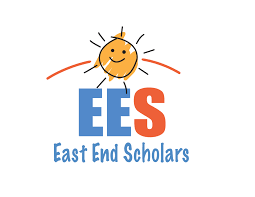 		Registration Fees		Registration FeesToddler$35.00Preschool$35.00Second Child$15.00Number of Days/Week(Toddler)Monthly($53 per day)Discounted Monthly Fees (After City Discount of $10 per day until December 31st 2021) ($43 per day)2$477$3873$689$5594$901$7315$1166$946Number of Days/Week(Preschool)Monthly($51 per day)Discounted Monthly Fees (After City Discount of $10 per day until December 31st 2021) ($41 per day)2$459$3693$663$5334$867$6975$1122$902